特殊教育正当程序听证请求此表格用于根据 2004 年《残疾人教育法》(Individuals with Disabilities Education Act, IDEA) 的规定申请正当程序听证。正当程序听证是由行政法法官 (administrative law judge, ALJ) 主持的正式的法律程序。  家长、成年学生和学区可以就学生的身份认定、评估、教育安置或免费适当公共教育 (free appropriate public education, FAPE) 的提供以书面形式提出听证请求。 您可以在公共教育总监办公室 (Office of Superintendent of Public Institution, OSPI) 网站、程序保障和华盛顿行政法规 (WASHINGTON ADMINISTRATIVE CODE, WAC) 392-172A-05080 至 392-172A-05125）中找到有关正当程序听证的其他信息；.此表单是提供给您使用的模型。 您不一定要使用此表格；但是，如果未能解决 IDEA 要求的要素或未能向另一方或其代表提供正当程序听证请求，可能会导致听证延迟。您必须直接向对方提供您的正当程序请求，并向行政听证办公室 (Office of Administrative Hearings, OAH) 提供一份请求的副本，并按如下所示邮寄地址或传真号码发送。 保留一份您的请求和递送证明的副本给另一方。 请勿在申请正当程序听证时提交证明文件。（填上您提供此通知的当事人（家长或学区）的姓名和地址。 如果通知是给学区的，请使用总监负责人的姓名和总监负责人的行政地址。）副本发送至：Office of Administrative HearingsPO Box 42489
Olympia, WA 98504-2489传真号码：206-587-5135如 WAC 392-172A-05085 中所述，目前还不提供电子申报方案。 但是，OAH 暂时接受通过电子邮件提交听证请求，地址为 oah.ospi@oah.wa.govn学生信息：OSPI 致力于包容和缩小机会差距的实践。 如果您自愿提供有关您孩子的残疾状况、种族和性别的信息，您的保密信息仅用于确定我们州的总体趋势和改进 OSPI 的指导和争议解决程序。 如果投诉涉及的学生不止一个，请另附页。（第三和第四栏可予扩展。如有必要，可另附页）递送证明方式：	 普通邮资已付的邮件	 挂号信		 传真		 直接递交 其他（请指明）： 发送给：发送给：发送给：发送给：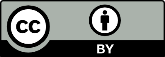 公共教育总监办公室的特殊教育正当程序听证请求已获得 Creative Common 署名许可.学生姓名：家长姓名：出生日期：家长地址（如与学生地址不同）：学生的残疾状况：城市/州/邮政编码：年级、种族/民族、性别（可选）：家长/监护人电话：地址：家长电子邮箱：城市/州/邮政编码：主要语言：学区：种族/民族、性别（可选）：学校名称：请求听证者姓名及与学生的关系：学校地址：无家可归儿童的联系人姓名及地址（如与以上不同）：纪律 是 否本正当程序听证请求是否涉及特殊的教育纪律问题？ （对特殊教育违纪行为的听证，包括一学年中将学生停学十个学日以上的处分、违纪行为定性程序或根据处分决定作出的其他安置决定。） 是 否问题和事实（与孩子的特殊教育计划有关的问题属于什么性质？与问题有关的事实是什么？）解决方案（根据您所获得的信息，描述您认为可以解决问题的方案）兹证明于，将此正当程序听证请求提交给（姓名、地址）:日期X__     ________________________________________________________     ____________________________请求正当程序听证者签名日期